ПРАВИТЕЛЬСТВО РОССИЙСКОЙ ФЕДЕРАЦИИПОСТАНОВЛЕНИЕот 30 июля 1994 г. N 890О ГОСУДАРСТВЕННОЙ ПОДДЕРЖКЕ РАЗВИТИЯМЕДИЦИНСКОЙ ПРОМЫШЛЕННОСТИ И УЛУЧШЕНИИ ОБЕСПЕЧЕНИЯНАСЕЛЕНИЯ И УЧРЕЖДЕНИЙ ЗДРАВООХРАНЕНИЯ ЛЕКАРСТВЕННЫМИСРЕДСТВАМИ И ИЗДЕЛИЯМИ МЕДИЦИНСКОГО НАЗНАЧЕНИЯУчитывая, что в сложившихся экономических условиях обеспечение лекарственными средствами населения и учреждений здравоохранения не улучшается, а работа отечественной фармацевтической промышленности не решает в полной мере стоящих перед ней задач, Правительство Российской Федерации постановляет:1. Утратил силу. - Постановление Правительства РФ от 05.04.1999 N 374.2. Министерству здравоохранения и медицинской промышленности Российской Федерации в целях реализации мер, направленных на улучшение лекарственного обеспечения населения и лечебно - профилактических учреждений здравоохранения:абзац утратил силу. - Постановление Правительства РФ от 09.11.2001 N 782;абзац утратил силу. - Постановление Правительства РФ от 09.11.2001 N 782;утвердить в месячный срок по согласованию с Министерством экономики Российской Федерации обязательный для аптек и аптечных учреждений всех форм собственности ассортиментный перечень лекарственных, профилактических и диагностических средств и изделий медицинского назначения.3. Утвердить Перечень групп населения и категорий заболеваний, при амбулаторном лечении которых лекарственные средства и изделия медицинского назначения отпускаются по рецептам врачей бесплатно, согласно Приложению N 1, и Перечень групп населения, при амбулаторном лечении которых лекарственные средства отпускаются по рецептам врачей с 50-процентной скидкой, согласно Приложению N 2.4. Органам исполнительной власти субъектов Российской Федерации:осуществлять меры по контролю за наличием в аптечных учреждениях независимо от форм собственности лекарственных, профилактических и диагностических средств и изделий медицинского назначения, вошедших в обязательный ассортиментный перечень. При отсутствии в аптечных учреждениях лекарственных, профилактических и диагностических средств и изделий медицинского назначения, входящих в обязательный ассортиментный перечень, - принимать соответствующие меры;абзац утратил силу. - Постановление Правительства РФ от 09.11.2001 N 782;своевременно обеспечивать оплату лекарственных средств и изделий медицинского назначения, отпускаемых в установленном порядке населению по рецептам врачей бесплатно или со скидкой;устанавливать для организаций аптечной сети независимо от организационно - правовой формы размеры торговых надбавок на лекарственные средства и изделия медицинского назначения отечественного производства к ценам изготовителя при прямых поставках этой продукции в розничную аптечную сеть и к ценам оптового поставщика (посредника), закупившего эту продукцию непосредственно у отечественного изготовителя; на лекарственные средства и изделия медицинского назначения импортного производства - к ценам поставщика - импортера; на лекарственные средства и изделия медицинского назначения, закупаемые по государственному заказу на конкурсной основе в порядке, предусмотренном Положением об организации закупки товаров, работ и услуг для государственных нужд, утвержденным Указом Президента Российской Федерации от 8 апреля 1997 г. N 305 "О первоочередных мерах по предотвращению коррупции и сокращению бюджетных расходов при организации закупки продукции для государственных нужд" (Собрание законодательства Российской Федерации, 1997, N 15, ст. 1756), - к ценам поставщика, выигравшего конкурс;(в ред. Постановления Правительства РФ от 03.08.1998 N 882)привлекать дополнительные источники финансирования, в частности, средства коммерческих банков, страховых и трастовых компаний и других структур для развития медицинской промышленности и улучшения лекарственного обеспечения населения.5. Рекомендовать органам государственной власти субъектов Российской Федерации за счет средств соответствующих бюджетов и иных источников:понижать для производств, выпускающих лекарственные средства и изделия медицинского назначения, тарифы на услуги водоснабжения и водоотведения;(в ред. Постановления Правительства РФ от 27.12.1997 N 1629)увеличивать ассигнования на приобретение лекарственных средств и изделий медицинского назначения для больниц, поликлиник, детских дошкольных учреждений, детских домов, домов - интернатов для инвалидов и престарелых и других организаций здравоохранения и социальной сферы;вводить дополнительные льготы на получение лекарственных средств и изделий медицинского назначения для групп населения, не указанных в Приложениях N 1 и 2 к настоящему Постановлению, в том числе ветеранам войны и труда, многодетным и малоимущим семьям, а также беременным женщинам и безработным;осуществлять финансовую поддержку предприятий аптечной сети, испытывающих недостаток в оборотных средствах.6. Министерству здравоохранения и медицинской промышленности Российской Федерации совместно с Министерством экономики Российской Федерации, Государственным комитетом Российской Федерации по промышленной политике в 3-месячный срок:рассмотреть предложения предприятий по созданию финансово - промышленных групп в области производства и реализации лекарственных средств и изделий медицинского назначения и по вопросам, требующим решения Правительства Российской Федерации, внести соответствующий проект постановления;абзац утратил силу. - Постановление Правительства РФ от 09.11.2001 N 782.7. Утратил силу. - Постановление Правительства РФ от 09.11.2001 N 782.8. Министерству здравоохранения и Медицинской промышленности Российской Федерации совместно с Министерством финансов Российской Федерации, Министерством внешних экономических связей Российской Федерации, Министерством обороны Российской Федерации, Государственным комитетом санитарно - эпидемиологического надзора Российской Федерации, Министерством экономики Российской Федерации, Российской академией медицинских наук, Министерством Российской Федерации по делам гражданской обороны, чрезвычайным ситуациям и ликвидации последствий стихийных бедствий, Комитетом Российской Федерации по государственным резервам разработать и ввести в 1994 году финансовый механизм и систему мер, обеспечивающих:возможность экстренных поставок учреждениям здравоохранения иммунобиологических препаратов и других средств борьбы с эпидемиями;создание на предприятиях фармацевтического профиля переходящего запаса сырья и полуфабрикатов, необходимого гарантийного запаса готовых препаратов, резерва мощностей;проведение в установленные сроки освежения неприкосновенных запасов медицинского имущества и мобилизационного резерва.9. Утратил силу. - Постановление Правительства РФ от 09.11.2001 N 782.10. Утратил силу. - Постановление Правительства РФ от 09.11.2001 N 782.11. Утратил силу. - Постановление Правительства РФ от 09.11.2001 N 782.12. Признать утратившим силу Постановление Правительства Российской Федерации от 11 декабря 1992 г. N 970 "О порядке формирования цен на лекарственные средства и изделия медицинского назначения и обеспечении мер по социальной защите населения" (Собрание актов Президента и Правительства Российской Федерации, 1992, N 25, ст. 2220).Председатель ПравительстваРоссийской ФедерацииВ.ЧЕРНОМЫРДИНПриложение N 1к Постановлению ПравительстваРоссийской Федерацииот 30 июля 1994 г. N 890ПЕРЕЧЕНЬГРУПП НАСЕЛЕНИЯ И КАТЕГОРИЙ ЗАБОЛЕВАНИЙ,ПРИ АМБУЛАТОРНОМ ЛЕЧЕНИИ КОТОРЫХ ЛЕКАРСТВЕННЫЕ СРЕДСТВАИ ИЗДЕЛИЯ МЕДИЦИНСКОГО НАЗНАЧЕНИЯ ОТПУСКАЮТСЯПО РЕЦЕПТАМ ВРАЧЕЙ БЕСПЛАТНОПриложение N 2к Постановлению ПравительстваРоссийской Федерацииот 30 июля 1994 г. N 890ПЕРЕЧЕНЬГРУПП НАСЕЛЕНИЯ, ПРИ АМБУЛАТОРНОМ ЛЕЧЕНИИ КОТОРЫХЛЕКАРСТВЕННЫЕ СРЕДСТВА ОТПУСКАЮТСЯ ПО РЕЦЕПТАМ ВРАЧЕЙС 50-ПРОЦЕНТНОЙ СКИДКОЙ СО СВОБОДНЫХ ЦЕНПенсионеры, получающие пенсию по старости, инвалидности или по случаю потери кормильца в минимальных размерахРаботающие инвалиды II группы, инвалиды III группы, признанные в установленном порядке безработными <*>--------------------------------<*> Инвалиды III группы, признанные в установленном порядке безработными, кроме лекарственных средств имеют право на приобретение с 50-процентной скидкой изделий медицинского назначения (мочеприемников, калоприемников), перевязочных средств по медицинским показаниям.Граждане (в том числе временно направленные или командированные), принимавшие в 1988 - 1990 годах участие в работах по ликвидации последствий чернобыльской катастрофы в пределах зоны отчуждения или занятые в этот период на эксплуатации или других работах на Чернобыльской АЭС; военнослужащие и военнообязанные, призванные на специальные сборы и привлеченные в эти годы к выполнению работ, связанных с ликвидацией последствий чернобыльской катастрофы, независимо от места дислокации и выполнявшихся работ, а также лица, начальствующего и рядового состава органов внутренних дел, проходившие в 1988 - 1990 годах службу в зоне отчужденияЛица, подвергшиеся политическим репрессиям в виде лишения свободы, ссылки, высылки, направления на спецпоселение, привлечения к принудительному труду в условиях ограничения свободы, в том числе в "рабочих колоннах НКВД", иным ограничениям прав и свобод, необоснованно помещенные в психиатрические лечебные учреждения и впоследствии реабилитированные, в том числе лица из числа репрессированных народов, подвергшихся репрессиям на территории Российской Федерации по признакам национальной и иной принадлежности; лица, признанные пострадавшими от политических репрессий, включая граждан из числа репрессированных народов, подвергшихся репрессиям на территории Российской Федерации по признакам национальной и иной принадлежности <*>--------------------------------<*> Указанные в настоящем абзаце лица имеют право на льготы при приобретении лекарственных средств при условии, что они имеют инвалидность или являются пенсионерами и постоянно проживают на территории Российской Федерации.Военнослужащие, в том числе уволенные в запас (отставку), проходившие военную службу в период с 22 июня 1941 г. по 3 сентября 1945 г. в воинских частях, учреждениях, военно - учебных заведениях, не входивших в состав действующей армии, и награжденные медалью "За победу над Германией в Великой Отечественной войне 1941 - 1945 гг." или медалью "За победу над Японией" <*>(абзац введен Постановлением Правительства РФ от 10.07.1995 N 685)Лица, работавшие в годы Великой Отечественной войны на объектах противовоздушной обороны, местной противовоздушной обороны, строительстве оборонительных сооружений, морских баз, аэродромов и других военных объектов в пределах тыловых границ действующих фронтов, на прифронтовых участках железных и автомобильных дорог; члены экипажей судов транспортного флота, интернированные в начале Великой Отечественной войны в портах других государств; лица, привлекавшиеся органами местной власти к сбору боеприпасов и военной техники, разминированию территорий и объектов в годы Великой Отечественной войны <*>(абзац введен Постановлением Правительства РФ от 10.07.1995 N 685)Лица, проработавшие в тылу в период с 22 июня 1941 г. по 9 мая 1945 г. не менее шести месяцев, исключая период работы на временно оккупированных территориях СССР, либо проработавшие менее шести месяцев и награжденные орденами или медалями СССР за самоотверженный труд в годы Великой Отечественной войны <*>(абзац введен Постановлением Правительства РФ от 10.07.1995 N 685)--------------------------------<*> Указанные лица имеют право на бесплатное изготовление и ремонт зубных протезов (за исключением протезов из драгоценных металлов).(сноска введена Постановлением Правительства РФ от 10.07.1995 N 685)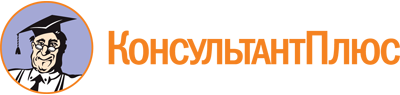 Постановление Правительства РФ от 30.07.1994 N 890
(ред. от 14.02.2002)
"О государственной поддержке развития медицинской промышленности и улучшении обеспечения населения и учреждений здравоохранения лекарственными средствами и изделиями медицинского назначения"Документ предоставлен КонсультантПлюс

www.consultant.ru

Дата сохранения: 13.10.2022
 Список изменяющих документов(в ред. Постановлений Правительства РФ от 10.07.1995 N 685,от 27.12.1997 N 1629, от 03.08.1998 N 882, от 05.04.1999 N 374,от 21.09.2000 N 707, от 09.11.2001 N 782, от 14.02.2002 N 103,с изм., внесенными Постановлением Правительства РФот 29.03.1999 N 347)Абзац 5 пункта 4 утратил силу в части жизненно необходимых и важнейших лекарственных средств в связи с изданием Постановления Правительства РФ от 09.11.2001 N 782.Список изменяющих документов(в ред. Постановлений Правительства РФот 10.07.1995 N 685, от 21.09.2000 N 707, от 14.02.2002 N 103)Перечень лекарственных средств и изделий медицинского назначенияГруппы населенияУчастники гражданской и Великой Отечественной войн:Все лекарственные средства, лечебные минеральные водывоеннослужащие, в том числе уволенные в запас (отставку), проходившие военную службу (включая воспитанников воинских частей и юнг) либо временно находившиеся в воинских частях, штабах и учреждениях, входивших в состав действующей армии в годы гражданской или Великой Отечественной войны или во время других боевых операций по защите Отечества, а также партизаны и члены подпольных организаций, действовавшие в годы гражданской или Великой Отечественной войны на временно оккупированных территориях;(оплачивается только стоимость посуды как возвратной тары), медицинские пиявки, телескопические очки, предметы ухода за больными (моче- и калоприемники), лечебные пояса типа "Варитекс", "Жибо" и другие, магнитофорные аппликаторы, противоболевые стимуляторы марок ЭТНС-100-1 ивоеннослужащие, в том числе уволенные в запас (отставку), лица рядового и начальствующего состава органов внутренних дел и государственной безопасности, проходившие в годы Великой Отечественной войны службу в городах, участие в обороне которых засчитывается в выслугу лет для назначения пенсий на льготных условиях, установленных для военнослужащих воинских частей действующей армии;ЭТНС-100-2, эластичные бинты и чулки. Перевязочные материалы для хирургических больных, лекарственные растительные средства, очки для коррекции зрения лицам, имевшим ранения, связанные с повреждением орбиты глаза и прилегающей к ней области.лица вольнонаемного состава армии и флота, войск и органов внутренних дел, государственной безопасности, занимавшие в годы Великой Отечественной войны штатные должности в воинских частях, штабах и учреждениях, входивших в состав действующей армии либо находившихся в этот период в городах, участие в обороне которых засчитывается в выслугу лет для назначения пенсий на льготных условиях, установленных для военнослужащих воинских частей действующей армии;Бесплатное изготовление и ремонт зубных протезов (за исключением протезов из драгоценных металлов)сотрудники разведки, контрразведки и другие лица, выполнявшие специальные задания в воинских частях действующей армии, в тылу противника или на территориях других государств в годы Великой Отечественной войны;работники предприятий и военных объектов, наркоматов, ведомств, переведенные в период Великой Отечественной войны на положение лиц, состоящих в рядах Красной Армии, и выполнявшие задачи в интересах армии и флота в пределах тыловых границ действующих фронтов или оперативных зон действующих флотов, а также работники учреждений и организаций (в том числе учреждений и организаций культуры и искусства), корреспонденты центральных газет, журналов, ТАСС, Совинформбюро и радио, кинооператоры Центральной студии документальных фильмов (кинохроники), командированные в годы Великой Отечественной войны в действующую армиювоеннослужащие, в том числе уволенные в запас (отставку), лица рядового и начальствующего состава органов внутренних дел и государственной безопасности, бойцы и командный состав истребительных батальонов, взводов и отрядов защиты народа, участвовавшие в боевых операциях при выполнении правительственных боевых заданий на территории СССР в период с 1 января 1944 г. по 9 мая 1945 г.;лица, принимавшие участие в боевых действиях против фашистской Германии и ее союзников в составе партизанских отрядов, подпольных групп, других антифашистских формирований в годы Великой Отечественной войны на территориях других государств;инвалиды Великой Отечественной войны, инвалиды боевых действий на территориях других государств и приравненные к ним по льготам инвалиды(в ред. Постановления Правительства РФ от 10.07.1995 N 685)(в ред. Постановления Правительства РФ от 10.07.1995 N 685)Родители и жены военнослужащих, погибших вследствие ранения, контузии или увечья, полученных при защите страны или при исполнении иных обязанностей военной службы, либо вследствие заболевания, связанного с пребыванием на фронте. Родители, не вступившая (не вступивший) в повторный брак супруга (супруг) погибшего инвалида войны, участника Великой Отечественной войны, ветерана боевых действий на территориях других государств, а также родители, не вступившая (не вступивший) в повторный брак одиноко проживающая (проживающий) супруга (супруг) умершего участника Великой Отечественной войны, ветерана боевых действий на территориях других государств и приравненные к ним по льготам члены семей военнослужащих, лиц рядового и начальствующего состава органов внутренних дел и государственной безопасности, погибших при исполнении обязанностей военной службы (служебных обязанностей), члены семей военнослужащих, погибших в плену, члены семей погибших в Великой Отечественной войне лиц из числа личного состава групп самозащиты объектовых и аварийных команд местной противовоздушной обороны, а также члены семей погибших работников госпиталей и больниц г. ЛенинградаВсе лекарственные средства(в ред. Постановления Правительства РФ от 10.07.1995 N 685)(в ред. Постановления Правительства РФ от 10.07.1995 N 685)Лица, работавшие на предприятиях, в учреждениях и организациях г. Ленинграда в период блокады с 8 сентября 1941 г. по 27 января 1944 г. и награжденные медалью "За оборону Ленинграда", и лица, награжденные знаком "Жителю блокадного Ленинграда"Все лекарственные средства, бесплатное изготовление и ремонт зубных протезов (за исключением протезов из драгоценных металлов)(абзац введен Постановлением Правительства РФ от 10.07.1995 N 685)(абзац введен Постановлением Правительства РФ от 10.07.1995 N 685)Герои Советского Союза, Герои Российской Федерации, полные кавалеры ордена СлавыВсе лекарственные средстваБывшие несовершеннолетние узники концлагерей, гетто и других мест принудительного содержания, созданных фашистами и их союзниками в период второй мировой войныВсе лекарственные средстваВетераны боевых действий на территориях других государств:Все лекарственные средства, бесплатное изготовление и ремонтвоеннослужащие, в том числе уволенные в запас (отставку), военнообязанные, призванные на военные сборы, лица рядового и начальствующего состава органов внутренних дел и государственной безопасности, работники указанных органов, работники Министерства обороны СССР или Министерства обороны Российской Федерации, направленные органами государственной власти СССР, органами государственной власти Российской Федерации в другие государства и принимавшие участие в боевых действиях при исполнении служебных обязанностей в этих государствах;зубных протезов (за исключением протезов из драгоценных металлов)военнослужащие, в том числе уволенные в запас (отставку), лица рядового и начальствующего состава органов внутренних дел и государственной безопасности, бойцы и командный состав истребительных батальонов, взводов, отрядов защиты народа, участвовавшие в боевых операциях при выполнении правительственных боевых заданий на территории СССР в период с 10 мая 1945 г. по 31 декабря 1951 г.;военнослужащие автомобильных батальонов, направлявшиеся в Афганистан для доставки грузов в это государство в период ведения боевых действий;военнослужащие летного состава, совершавшие вылеты на боевые задания в Афганистан с территории СССР в период ведения боевых действий(в ред. Постановления Правительства РФ от 10.07.1995 N 685)(в ред. Постановления Правительства РФ от 10.07.1995 N 685)Дети первых трех лет жизни, а также дети из многодетных семей в возрасте до 6 летВсе лекарственные средстваИнвалиды I группы, неработающие инвалиды II группы, дети - инвалиды в возрасте до 18 летВсе лекарственные средства, средства медицинской реабилитации, калоприемники, мочеприемники и перевязочные материалы (по медицинским показаниям)(в ред. Постановления Правительства РФ от 21.09.2000 N 707)(в ред. Постановления Правительства РФ от 21.09.2000 N 707)Граждане, подвергшиеся воздействию радиации вследствие чернобыльской катастрофы в том числе:Все лекарственные средства, бесплатное изготовление и ремонт зубных протезов (за исключением протезов из драгоценныхграждане, получившие или перенесшие лучевую болезнь и другие заболевания, связанные с радиационным воздействием вследствие чернобыльской катастрофы, либо связанные с работами по ликвидации последствий катастрофы на Чернобыльской АЭСметаллов)инвалиды вследствие чернобыльской катастрофы из числа:граждан (в том числе временно направленных или командированных), принимавших участие в ликвидации последствий катастрофы в пределах зоны отчуждения или занятых на работах по эксплуатации или других работах на Чернобыльской АЭС, военнослужащих и военнообязанных, призванных на специальные сборы и привлеченных к выполнению работ, связанных с ликвидацией последствий чернобыльской катастрофы независимо от места дислокации и выполнявшихся работ, а также лиц начальствующего и рядового состава органов внутренних дел, проходивших (проходящих) службу в зоне отчужденияграждан, эвакуированных из зоны отчуждения и переселенных из зоны отселения либо выехавших в добровольном порядке из указанных зонграждан, отдавших костный мозг для спасения жизни людей, пострадавших вследствие чернобыльской катастрофы, независимо от времени, прошедшего с момента трансплантации костного мозга и времени развития у них в этой связи инвалидностиграждане (в том числе временно направленные или командированные), принимавшие в 1986 - 1987 годах участие в работах по ликвидации последствий чернобыльской катастрофы в пределах зоны отчуждения или занятые в этот период на работах, связанных с эвакуацией населения, материальных ценностей, сельскохозяйственных животных, и на эксплуатации или других работах на Чернобыльской АЭС; военнослужащие и военнообязанные, призванные на специальные сборы и привлеченные в этот период для выполнения работ, связанных с ликвидацией последствий чернобыльской катастрофы, включая летно - подъемный, инженерно - технический составы гражданской авиации, независимо от места дислокации и выполнявшихся работ; лица начальствующего и рядового состава органов внутренних дел, проходившие в 1986 - 1987 годах службу в зоне отчуждения; военнослужащие и военнообязанные, призванные на военные сборы и принимавшие участие в 1986 - 1990 годах в работах по объекту "Укрытие", а также младший и средний медицинский персонал, врачи и другие работники лечебных учреждений (за исключением лиц, чья профессиональная деятельность связана с работой с любыми видами источников ионизирующих излучений в условиях радиационной обстановки на их рабочем месте, соответствующей профилю проводимой работы), получившие сверхнормативные дозы облучения при оказании медицинской помощи и обслуживании в период с 26 апреля по 30 июня 1986 г. лиц, пострадавших в результате чернобыльской катастрофы и являвшихся источником ионизирующих излученийвсе лекарственные средства, бесплатное изготовление и ремонт зубных протезов (за исключением протезов из драгоценных металлов)рабочие и служащие, а также военнослужащие, лица начальствующего и рядового состава органов внутренних дел, получившие профессиональные заболевания, связанные с лучевым воздействием на работах в зоне отчуждениявсе лекарственные средства, бесплатное изготовление и ремонт зубных протезов (за исключением протезов из драгоценных металлов)граждане, эвакуированные (в том числе выехавшие добровольно) в 1986 году из зоны отчуждения, включая детей, в том числе детей, которые в момент эвакуации находились в состоянии внутриутробного развитиявсе лекарственные средства, бесплатное изготовление и ремонт зубных протезов (за исключением протезов из драгоценных металлов)дети и подростки в возрасте до 18 лет, проживающие в зоне отселения и зоне проживания с правом на отселение, эвакуированные и переселенные из зон отчуждения, отселения, проживания с правом на отселение, включая тех, которые на день эвакуации находились в состоянии внутриутробного развития, а также дети первого и последующих поколений граждан, родившихся после радиоактивного облучения вследствие чернобыльской катастрофы одного из родителейвсе лекарственные средства, средства профилактики, перевязочный материалдети и подростки, проживающие на территории зоны проживания с льготным социально - экономическим статусомвсе лекарственные средства, средства профилактики, перевязочный материалдети и подростки, получившие заболевания вследствие чернобыльской катастрофы или заболевание, обусловленное генетическими последствиями радиоактивного облучения их родителей, а также дети последующих поколений в случае развития у них заболеваний вследствие чернобыльской катастрофы или заболеваний, обусловленных генетическими последствиями радиоактивного облучения их родителейвсе лекарственные средства, бесплатное изготовление и ремонт зубных протезов (за исключением протезов из драгоценных металлов)граждане, постоянно проживающие (работающие) на территории зоны проживания с правом на отселениев соответствии с перечнем жизненно необходимых и важнейших лекарственных средств и изделий медицинского назначения для бесплатного приобретения гражданами, постоянно проживающими (работающими) на территории зоны проживания с правом на отселение, в соответствии с пунктом 19 части первой статьи 18 Закона Российской Федерации "О социальной защите граждан, подвергшихся воздействию радиации вследствие катастрофы на Чернобыльской АЭС(в ред. Постановления Правительства РФ от 14.02.2002 N 103)(в ред. Постановления Правительства РФ от 14.02.2002 N 103)граждане, постоянно проживающие (работающие) на территории зоны проживания с льготным социально-экономическим статусомв соответствии с перечнем жизненно необходимых и важнейших лекарственных средств и изделий медицинского назначения для бесплатного приобретения гражданами, постоянно проживающими (работающими) на территории зоны проживания с правом на отселение, в соответствии с пунктом 19 части первой статьи 18 Закона Российской Федерации "О социальной защите граждан, подвергшихся воздействию радиации вследствие катастрофы на Чернобыльской АЭС(в ред. Постановления Правительства РФ от 14.02.2002 N 103)(в ред. Постановления Правительства РФ от 14.02.2002 N 103)граждане, постоянно проживающие (работающие) в зоне отселения, до их переселения в другие районыв соответствии с перечнем жизненно необходимых и важнейших лекарственных средств и изделий медицинского назначения для бесплатного приобретения гражданами, постоянно проживающими (работающими) на территории зоны проживания с правом на отселение, в соответствии с пунктом 19 части первой статьи 18 Закона Российской Федерации "О социальной защите граждан, подвергшихся воздействию радиации вследствие катастрофы на Чернобыльской АЭС(в ред. Постановления Правительства РФ от 14.02.2002 N 103)(в ред. Постановления Правительства РФ от 14.02.2002 N 103)лица из числа военнослужащих и вольнонаемного состава Вооруженных Сил СССР, войск и органов Комитета государственной безопасности СССР, внутренних войск, железнодорожных войск и других воинских формирований, лиц начальствующего и рядового состава органов внутренних дел, отнесенные к гражданам из подразделений особого риска:все лекарственные средства, бесплатное изготовление и ремонт зубных протезов (за исключением протезов из драгоценных металлов)непосредственные участники испытаний ядерного оружия в атмосфере, боевых радиоактивных веществ и учений с применением такого оружия до даты фактического прекращения таких испытаний и ученийнепосредственные участники подземных испытаний ядерного оружия в условиях нештатных радиационных ситуаций и действия других поражающих факторов ядерного оружиянепосредственные участники ликвидации радиационных аварий на ядерных установках надводных и подводных кораблей и других военных объектахличный состав отдельных подразделений по сборке ядерных зарядов из числа военнослужащихнепосредственные участники подземных испытаний ядерного оружия, проведения и обеспечения работ по сбору и захоронению радиоактивных веществЛица, получившие или перенесшие лучевую болезнь или ставшие инвалидами вследствие радиационных аварий и их последствий на других (кроме Чернобыльской АЭС) атомных объектах гражданского или военного назначения, в результате испытаний, учений и иных работ, связанных с любыми видами ядерных установок, включая ядерное оружие и космическую техникуВсе лекарственные средства, бесплатное изготовление и ремонт зубных протезов (за исключением протезов из драгоценных металлов)Малочисленные народы Севера, проживающие в сельской местности районов Крайнего Севера и приравненных к ним территорияхВсе лекарственные средстваОтдельные группы населения, страдающие гельминтозамиПротивоглистные лекарственные средстваКатегории заболеванийДетские церебральные параличиЛекарственные средства для лечения данной категории заболеванийГепатоцеребральная дистрофия и фенилкетонурияБезбелковые продукты питания, белковые гидролизаты, ферменты, психостимуляторы, витамины, биостимуляторыМуковисцидоз (больным детям)ФерментыОстрая перемежающаяся порфирияАнальгетики, B-блокаторы, фосфаден, рибоксин, андрогены, аденилСПИД, ВИЧ - инфицированныеВсе лекарственные средстваОнкологические заболеванияВсе лекарственные средства, перевязочные средства инкурабельным онкологическим больнымГематологические заболевания, гемобластозы, цитопения, наследственные гемопатииЦитостатики, иммунодепрессанты, иммунокорректоры, стероидные и нестероидные гормоны, антибиотики и другие препараты для лечения данных заболеваний и коррекции осложнений их леченияЛучевая болезньЛекарственные средства, необходимые для лечения данного заболеванияЛепраВсе лекарственные средстваТуберкулезПротивотуберкулезные препараты, гепатопротекторыТяжелая форма бруцеллезаАнтибиотики, анальгетики, нестероидные и стероидные противовоспалительные препаратыСистемные хронические тяжелые заболевания кожиЛекарственные средства для лечения данного заболеванияБронхиальная астмаЛекарственные средства для лечения данного заболеванияРевматизм и ревматоидный артрит, системная (острая) красная волчанка, болезнь БехтереваСтероидные гормоны, цитостатики, препараты коллоидного золота, противовоспалительные нестероидные препараты, антибиотики, антигистаминные препараты, сердечные гликозиды, коронаролитики, мочегонные, антагонисты Ca, препараты K, хондропротекторыИнфаркт миокарда (первые шесть месяцев)Лекарственные средства, необходимые для лечения данного заболеванияСостояние после операции по протезированию клапанов сердцаАнтикоагулянтыПересадка органов и тканейИммунодепрессанты, цитостатики, стероидные гормоны, противогрибковые, противогерпетические и противоиммуновирусные препараты, антибиотики, уросептики, антикоагулянты, дезагреганты, коронаролитики, антагонисты Ca, препараты K, гипотензивные препараты, спазмолитики, диуретики, гепатопротекторы, ферменты поджелудочной железыДиабетВсе лекарственные средства, этиловый спирт (100 г в месяц), инсулиновые шприцы, шприцы типа "Новопен", "Пливапен" 1 и 2, иглы к ним, средства диагностикиГипофизарный нанизмАнаболические стероиды, соматотропный гормон, половые гормоны, инсулин, тиреоидные препараты, поливитаминыПреждевременное половое развитиеСтероидные гормоны, парлодел, андрокурРассеянный склерозЛекарственные средства, необходимые для лечения данного заболеванияМиастенияАнтихолинэстеразные лекарственные средства, стероидные гормоныМиопатияЛекарственные средства, необходимые для лечения данного заболеванияМозжечковая атаксия МариЛекарственные средства, необходимые для лечения данного заболеванияБолезнь ПаркинсонаПротивопаркинсонические лекарственные средстваХронические урологические заболеванияКатетеры ПеццераСифилисАнтибиотики, препараты висмутаГлаукома, катарактаАнтихолинэстеразные, холиномиметические, дегидратационные, мочегонные средстваПсихические заболевания (инвалидам I и II групп, а также больным, работающим в лечебно - производственных государственных предприятиях для проведения трудовой терапии, обучения новым профессиям и трудоустройства на этих предприятиях)Все лекарственные средстваАддисонова болезньГормоны коры надпочечников (минерало- и глюкокортикоиды)Шизофрения и эпилепсияВсе лекарственные средстваСписок изменяющих документов(в ред. Постановления Правительства РФ от 10.07.1995 N 685)